Für FTS im Außenbereich gibt es kein schlechtes Wetter mehrSicherheits-Laserscanner outdoorScan3 mit AGV Dynamic Weather Assist lässt FTS bei jeder Witterung fahrenWaldkirch im November 2021 – Fahrzeugstopps wegen schlechter Sicht durch Regen oder Schnee gehören mit der smarten Sicherheitslösung AGV Dynamic Weather Assist von SICK der Vergangenheit an. Die Komplettlösung aus dem Sicherheits-Laserscanner outdoorScan3, der Sicherheitssteuerung Flexi Soft und dem neu entwickelten Software-Funktionsblock zur intelligenten Auswertung wetterbedingter Störfaktoren vermeidet ungeplante Fahrzeugstopps und damit witterungsbedingte Unterbrechungen im Materialfluss.Der Sicherheits-Laserscanner outdoorScan3 ist für den Personenschutz bei vielfältigen mobilen und stationären Anwendungen im Außenbereich zertifiziert. Dank intelligenter Algorithmen und der Scantechnologie outdoor safeHDDM ® sorgt er bereits in der Grundausstattung für einen zuverlässigen Betrieb auch bei ungünstigen Wetterbedingungen. Mit dem Software-Funktionsblock AGV Dynamic Weather Assist wird die Detektionssicherheit bei extrem widrigen Witterungsverhältnissen – und damit die Produktivität der Fahrzeuge – nochmals deutlich gesteigert.Geschwindigkeit wird automatisch den Sichtbedingungen angepasstFahren auf Sicht statt Stopp und Stau im Materialfluss – das ist die Zielsetzung der Safety-Funktionalität AGV Dynamic Weather Assist. Der Funktionsblock, der von der Sicherheitssteuerung Flexi Soft im Systemverbund gemanagt wird, überwacht den Einfluss der Witterung auf das Detektionsvermögen des Sicherheits-Laserscanners outdoorScan3. Werden Regen oder Schnee zu stark, wird dies vom AGV Dynamic Weather Assist erkannt und die Schutzfelder des Safety-Sensors so umgeschaltet, dass das Fahrzeug bei reduzierter, witterungsangepasster Geschwindigkeit seine Fahrt fortsetzen kann. Die Sicherheits- und Überwachungsfunktionen des outdoorScan3 bleiben dabei in vollem Umfang erhalten.Beste Produktivität bei jeder WitterungEgal, was der Wetterbericht sagt – die Sicherheitslösung AGV Dynamic Weather Assist lässt Betreiber von Outdoor-FTS nicht mehr im Regen stehen. Sie vermeidet witterungsbedingte Fahrzeugstopps und hält den Materialfluss auch bei schlechten äußeren Bedingungen aufrecht. Damit leistet sie einen wesentlichen Beitrag zur Produktivitätssteigerung von Outdoor-FTS.Bilder und BildunterschriftenFür Betreiber von Outdoor-FTS gibt es kein schlechtes Wetter mehr – dank der Sicherheitslösung AGV Dynamic Weather Assist von SICK.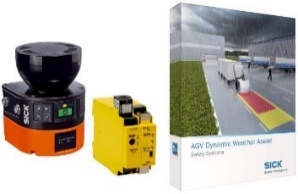 AnsprechpartnerMelanie Jendro │PR Manager │melanie.jendro@sick.de+49 7681 202-4183 │+49 151 741 035 31SICK ist einer der weltweit führenden Lösungsanbieter für sensorbasierte Applikationen für industrielle Anwendungen. Das 1946 von Dr.-Ing. e. h. Erwin Sick gegründete Unternehmen mit Stammsitz in Waldkirch im Breisgau nahe Freiburg zählt zu den Technologie- und Marktführern und ist mit mehr als 50 Tochtergesellschaften und Beteiligungen sowie zahlreichen Vertretungen rund um den Globus präsent. Im Geschäftsjahr 2020 beschäftigte SICK mehr als 10.000 Mitarbeiter weltweit und erzielte einen Konzernumsatz von rund 1,7 Mrd. Euro. Weitere Informationen zu SICK unter http://www.sick.com oder unter Telefon +49 (0)7681 202-4183.